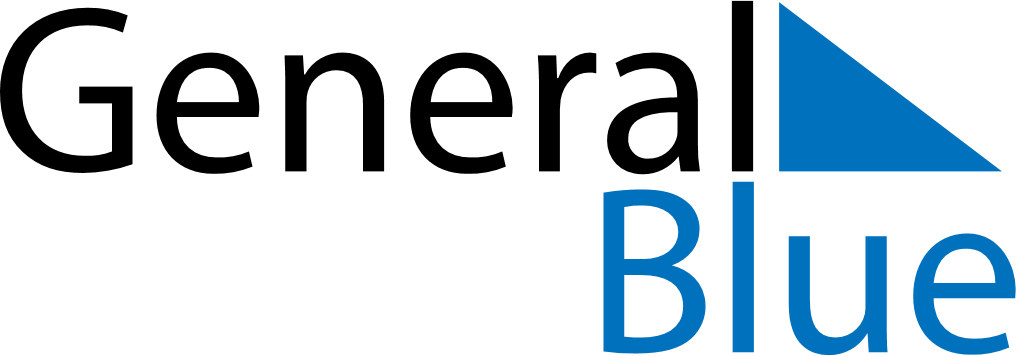 October 2024October 2024October 2024October 2024October 2024October 2024Finnsnes, Troms og Finnmark, NorwayFinnsnes, Troms og Finnmark, NorwayFinnsnes, Troms og Finnmark, NorwayFinnsnes, Troms og Finnmark, NorwayFinnsnes, Troms og Finnmark, NorwayFinnsnes, Troms og Finnmark, NorwaySunday Monday Tuesday Wednesday Thursday Friday Saturday 1 2 3 4 5 Sunrise: 7:03 AM Sunset: 6:12 PM Daylight: 11 hours and 9 minutes. Sunrise: 7:06 AM Sunset: 6:07 PM Daylight: 11 hours and 0 minutes. Sunrise: 7:10 AM Sunset: 6:03 PM Daylight: 10 hours and 52 minutes. Sunrise: 7:14 AM Sunset: 5:58 PM Daylight: 10 hours and 44 minutes. Sunrise: 7:18 AM Sunset: 5:54 PM Daylight: 10 hours and 36 minutes. 6 7 8 9 10 11 12 Sunrise: 7:22 AM Sunset: 5:50 PM Daylight: 10 hours and 27 minutes. Sunrise: 7:26 AM Sunset: 5:45 PM Daylight: 10 hours and 19 minutes. Sunrise: 7:30 AM Sunset: 5:41 PM Daylight: 10 hours and 11 minutes. Sunrise: 7:33 AM Sunset: 5:36 PM Daylight: 10 hours and 2 minutes. Sunrise: 7:37 AM Sunset: 5:32 PM Daylight: 9 hours and 54 minutes. Sunrise: 7:41 AM Sunset: 5:27 PM Daylight: 9 hours and 45 minutes. Sunrise: 7:45 AM Sunset: 5:23 PM Daylight: 9 hours and 37 minutes. 13 14 15 16 17 18 19 Sunrise: 7:49 AM Sunset: 5:18 PM Daylight: 9 hours and 29 minutes. Sunrise: 7:53 AM Sunset: 5:14 PM Daylight: 9 hours and 20 minutes. Sunrise: 7:57 AM Sunset: 5:09 PM Daylight: 9 hours and 12 minutes. Sunrise: 8:01 AM Sunset: 5:05 PM Daylight: 9 hours and 3 minutes. Sunrise: 8:05 AM Sunset: 5:00 PM Daylight: 8 hours and 55 minutes. Sunrise: 8:09 AM Sunset: 4:56 PM Daylight: 8 hours and 46 minutes. Sunrise: 8:14 AM Sunset: 4:51 PM Daylight: 8 hours and 37 minutes. 20 21 22 23 24 25 26 Sunrise: 8:18 AM Sunset: 4:47 PM Daylight: 8 hours and 29 minutes. Sunrise: 8:22 AM Sunset: 4:42 PM Daylight: 8 hours and 20 minutes. Sunrise: 8:26 AM Sunset: 4:38 PM Daylight: 8 hours and 11 minutes. Sunrise: 8:30 AM Sunset: 4:33 PM Daylight: 8 hours and 2 minutes. Sunrise: 8:35 AM Sunset: 4:29 PM Daylight: 7 hours and 54 minutes. Sunrise: 8:39 AM Sunset: 4:24 PM Daylight: 7 hours and 45 minutes. Sunrise: 8:43 AM Sunset: 4:20 PM Daylight: 7 hours and 36 minutes. 27 28 29 30 31 Sunrise: 7:48 AM Sunset: 3:15 PM Daylight: 7 hours and 27 minutes. Sunrise: 7:52 AM Sunset: 3:10 PM Daylight: 7 hours and 18 minutes. Sunrise: 7:57 AM Sunset: 3:06 PM Daylight: 7 hours and 9 minutes. Sunrise: 8:01 AM Sunset: 3:01 PM Daylight: 6 hours and 59 minutes. Sunrise: 8:06 AM Sunset: 2:57 PM Daylight: 6 hours and 50 minutes. 